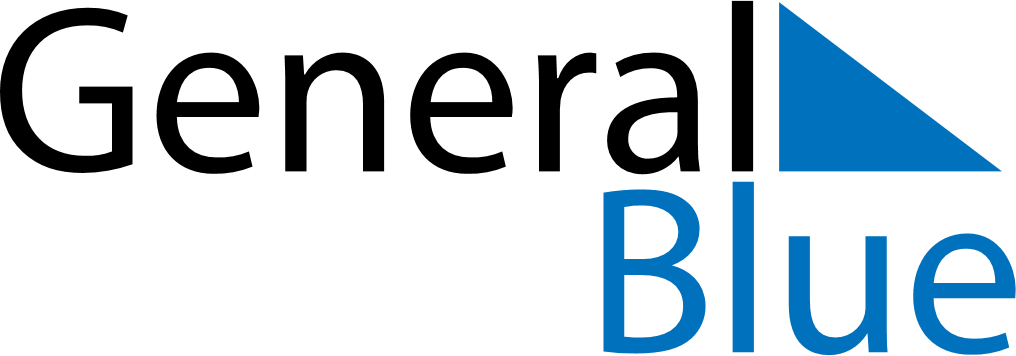 Gibraltar 2027 HolidaysGibraltar 2027 HolidaysDATENAME OF HOLIDAYJanuary 1, 2027FridayNew Year’s DayMarch 7, 2027SundayMother’s DayMarch 8, 2027MondayCommonwealth DayMarch 26, 2027FridayGood FridayMarch 28, 2027SundayEaster SundayMarch 29, 2027MondayEaster MondayApril 28, 2027WednesdayWorkers Memorial DayMay 3, 2027MondayMay DayMay 31, 2027MondaySpring bank holidayJune 14, 2027MondayQueen’s BirthdayJune 20, 2027SundayFather’s DayAugust 30, 2027MondayLate Summer Bank HolidaySeptember 10, 2027FridayGibraltar National DayDecember 25, 2027SaturdayChristmas DayDecember 26, 2027SundayBoxing DayDecember 27, 2027MondayChristmas Day (substitute day)December 28, 2027TuesdayBoxing Day (substitute day)